РОЗПОРЯДЖЕННЯМІСЬКОГО ГОЛОВИм. Суми Відповідно до постанови Кабінету Міністрів України від 09.03.2006 
№ 268 «Про упорядкування структури та умов оплати праці працівників апарату органів виконавчої влади, органів прокуратури, судів та інших органів» (з урахуванням змін та доповнень), розпорядження міського голови від 15.01.2021 № 20-К «Про Порядок преміювання працівників апарату та виконавчих органів Сумської міської ради на 2021 рік», Положення про преміювання та надання матеріальної допомоги працівникам департаменту забезпечення ресурсних платежів Сумської міської ради, на підставі подання про преміювання та керуючись пунктом 20 частини четвертої статті 42 Закону України «Про місцеве самоврядування в Україні»,	        Виплатити премію за жовтень 2021 року за фактично відпрацьований час, виходячи з посадового окладу, надбавок та доплат, у межах фонду преміювання та економії фонду заробітної плати, керівникам Департаменту забезпечення ресурсних платежів Сумської міської ради:Міський голова                                                                   Олександр ЛИСЕНКОАнтоненко 700-564Розіслати: Клименку Юрію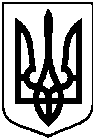 від  22.10.2021 № 349-ксПро преміювання керівників Департаменту забезпечення ресурсних платежів Сумської міської ради за жовтень 2021 року№ з/пПРІЗВИЩЕ власне ім’яПосадаРозмір премії у відсотках     1 КЛИМЕНКО Юрійдиректор департаменту502 МИХАЙЛИК Тетяназаступник директора департаменту-начальник управління майна50Начальника відділу організаційно-кадрової  роботи Андрій АНТОНЕНКОНачальник  правового управління Олег ЧАЙЧЕНКОКеруючий справами виконавчого комітетуЮлія ПАВЛИК